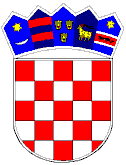 REPUBLIKA HRVATSKAVUKOVARSKO-SRIJEMSKA ŽUPANIJA OPĆINA TOVARNIK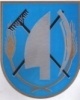  NAČELNICA OPĆINEKLASA:   302-01/20-01/08URBROJ: 2188/12-03/01-20-1Tovarnik,  01. srpnja 2020.Temeljem Odluke o mjerama pomoći poduzetnicima s područja Općine Tovarnik zbog saniranja štete nastale zbog Koronavirusa ( KLASA: 021-05/20-03/28, URBROJ: 2188/12-04-20-1 od 23.05.2020.)  i čl.48. Statuta Općine Tovarnik (Službeni vjesnik Vukovarsko-srijemske županije 04/13, 14/13, 1/18, 6/18  i 3/20 ) Načelnica Općine Tovarnik objavljuje:JAVNI POZIVza podnošenje zahtjeva za dodjelu pomoći poduzetnicima s područja  Općine Tovarnik zbog saniranja štete nastale zbog KoronavirusaČlanak 1.Mjere pomoći koje su utvrđene Odlukom kao pomoć poduzetnicima koji su zbog odluke Stožera CZ RH o zabrani rada pretrpjeli štetu u poslovanju su:Mjera 1:  jednokratna isplata pomoći u iznosu od 6.000,00 kn       Mjera 2: svi ugostiteljski objekti kojima je utvrđeno plaćanje zaklupa javne površine oslobađaju                        se od  plaćanja iste u 2020. godiniČlanak 2.Mjere pomoći odnose se na sve ugostiteljske objekte ( caffe bar, restoran, zdravljak i slično ), frizerske salone i ostale obrte koji su imali zabranu rada, sa sjedištem na području Općine Tovarnik. Članak 3.Potrebna dokumentacija:Za Mjeru 1: 	 -     zahtjev preslika registracije ( obrtnica, rješenje ili izvadak iz sudskog registra )preslika osobne iskaznice vlasnikapreslika računa za uplatu potporeIzjava o iznosima dodijeljenih potpora male vrijednosti iz drugih izvora tijekom prethodne dvije fiskalne godine i u tekućoj fiskalnoj godini  ( obrazac 2 )Izjava da nije primio potporu iz drugih izvora za istu namjenu  ( obrazac 3 )Za Mjeru 2:	-      zahtjevIzjava o iznosima dodijeljenih potpora male vrijednosti iz drugih izvora tijekom prethodne dvije fiskalne godine i u tekućoj fiskalnoj godini  ( obrazac 2 )Izjava da nije primio potporu iz drugih izvora za istu namjenu  ( obrazac 3 )Zahtjevi se dostavljaju osobno ili poštom u zatvorenoj omotnici, na adresu: Općina Tovarnik, A.G. Matoša 2, 32249 Tovarnik, s naznakom „Zahtjev za dodjelu potpora zbog Koronavirusa“ .Javni poziv je otvoren do 7. kolovoza 2020.Članak 4.Poduzetnik koji podnosi zahtjev za potporu za obje mjere, zahtjev može dostaviti u istoj omotnici.Članak 5.Sukladno članku 3. stavku 2. Uredbe ukupan iznos potpora male vrijednosti koji je dodijeljen jednom poduzetniku ne smije prijeći iznos od 200.000,00 EUR-a tijekom razdoblja od tri fiskalne godine, a za poduzetnika koji obavlja cestovni prijevoz tereta za najamninu ili naknadu ne smije premašiti 100.000,00 EUR-a tijekom tri fiskalne godine, te se ta navedena granica primjenjuje bez obzira na oblik ili svrhu potpore. De minimis potpora koja se odobrava za cestovni prijevoz tereta za najamninu ili naknadu ne može se odobravati i koristiti za kupovinu vozila za cestovni prijevoz tereta.Članak 6.Odluku o dodjeli potpore donosi načelnica Općine na prijedlog Povjerenstva za dodjelu potpora.  Članak 7.Korisnik potpore dužan je u svakom trenutku omogućiti predstavnicima Općine Tovarnik, nadzor i uvid, u cilju provjere istinitosti dostavljene dokumentacije.Članak 8.Općina Tovarnik zadržava pravo izmjene i poništenja ovog Javnog poziva, te pri tome ne snosi nikakvu odgovornost prema podnositeljima zahtjeva glede troškova sudjelovanja.                                                                                                                  NAČELNICA OPĆINE TOVARNIK                                                                                                              Ruža Veselčić - Šijaković, oec.